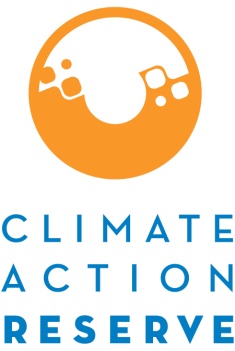 Landfill Project Interim Monitoring ReportThis report is required for projects that have elected to conduct verification for two reporting periods under the Landfill Project Protocol. Monitoring Reports that cover the first reporting period of a two-year verification period must be submitted no later than six months following the end of the relevant reporting period. Please Section 7.3.2 of the Landfill Project Protocol Version 5.0 for more details. Estimated EmissionsList estimates in units of tCO2e. If the reporting period spans multiple vintages, please list the calculated reductions per vintage. Project InformationRecord KeepingBriefly describe how project data was recorded and maintained during the interim reporting period:Operational/Personnel ChangesDescribe any changes to project equipment, management systems, or personnel that occurred during the interim reporting period:Operational DisruptionsList all operational disruptions during the interim reporting period.Regulatory ComplianceList all instances of legal violations caused by the project or project activities that occurred during the interim reporting period.Monitoring RequirementsDid the project meet the monitoring requirements, as laid out in the protocol, during the interim reporting period? If not, why and what monitoring was conducted in its place?Instrument QA/QC Summary Please provide a summary description of the QA/QC procedures that occurred during this reporting period.Other:Please provide any additional details regarding any potential nonconformances, data errors, metering issues, or material changes to the project that occurred during the interim reporting period, if applicable.DateAccount HolderReserve Project IDProject NameName of Individual Completing ReportProtocol VersionInterim Reporting Period DatesVintage: Baseline Emissions:Project Emissions:Time PeriodEventActions TakenDuration of ViolationDescriptionActions TakenDateEquipment 
(Type, S/N)QA/QC ActivityResults (As Found/As Left)Responsible Personnel